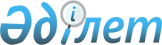 Об утверждении Протокола о внесении изменений в Соглашение о гармонизации требований к дополнительному обучению и профессиональной компетентности международных автомобильных перевозчиков государств-участников СНГ от 24 ноября 2006 годаПостановление Правительства Республики Казахстан от 9 августа 2018 года № 487
      Правительство Республики Казахстан ПОСТАНОВЛЯЕТ: 
      1. Утвердить прилагаемый Протокол о внесении изменений в Соглашение о гармонизации требований к дополнительному обучению и профессиональной компетентности международных автомобильных перевозчиков государств-участников СНГ от 24 ноября 2006 года, совершенный в Ташкенте 3 ноября 2017 года. 
      2. Настоящее постановление вводится в действие со дня его подписания.  ПРОТОКОЛ 
о внесении изменений в Соглашение о гармонизации требований к дополнительному обучению и профессиональной компетентности международных автомобильных перевозчиков государств-участников СНГ от 24 ноября 2006 года 
      Правительства государств-участников Соглашения о гармонизации требований к дополнительному обучению и профессиональной компетентности международных автомобильных перевозчиков государств-участников СНГ от 24 ноября 2006 года (далее − Соглашение), далее именуемые Сторонами, 
      согласились о нижеследующем: Статья 1 
      Форму 5 приложения 2 к Соглашению изложить в следующей редакции: Сведения о педагогических кадрах, обеспечивающих учебный процесс 
      Примечания: 
      1. Указываются темы (предметы, дисциплины) в соответствии с едиными программами, утвержденными компетентными органами Сторон в области дополнительного обучения международных автомобильных перевозчиков. 
      2. Указывается по основному месту работы и в учебной организации/образовательной организации.
      3. Указывается по основной специальности, связанной с дополнительным обучением на профессиональную компетентность международных автомобильных перевозчиков.". Статья 2
      Приложение 3 к Соглашению изложить в следующей редакции:  Форма свидетельства СВИДЕТЕЛЬСТВО ПРОФЕССИОНАЛЬНОЙ КОМПЕТЕНТНОСТИ МЕЖДУНАРОДНОГО АВТОМОБИЛЬНОГО ПЕРЕВОЗЧИКА
      выдано …………………………....................................................................................................... (3) дата рождения………………, 
      сдал(а) квалификационный экзамен (год:…………; дата:………) на профессиональную компетентность и признан(а) квалифицированным(ой) для профессиональной работы в качестве 
      (4) ………………………………………………................... ……………………………………………………………………
      Председатель аттестационной комиссии ____________ ____________________ (подпись) (инициалы и фамилия)
      Секретарь ________________ ____________________ (подпись) (инициалы и фамилия)
      (1) Название, отличительный символ, соответствующий названию государства-участника СНГ.
      (2) Наименование компетентного органа государства-участника СНГ в области подготовки международных автомобильных перевозчиков, выдающего свидетельство.
      (3) Фамилия, имя, отчество.
      (4) Категория специалиста (должностного лица, ответственного за выполнение международных автомобильных перевозок/ водителя, осуществляющего перевозку пассажиров и грузов в международном сообщении).
      * Бланки свидетельств должны являться бланками строгой отчетности с элементами (средствами) защиты (защищенная полиграфическая продукция), изготавливаться и реализовываться в соответствии с требованиями, предъявляемыми к уровню защищенности бланков строгой отчетности, и порядком их реализации и учета в соответствии с законодательством государств-участников СНГ.". Статья 3
      Настоящий Протокол вступает в силу с даты получения депозитарием третьего уведомления о выполнении подписавшими его Сторонами внутригосударственных процедур, необходимых для его вступления в силу. 
      Для Сторон, выполнивших внутригосударственные процедуры позднее, настоящий Протокол вступает в силу с даты получения депозитарием соответствующих документов.
      Совершено в городе Ташкенте "3" ноября 2017 года в одном подлинном экземпляре на русском языке. Подлинный экземпляр хранится в Исполнительном комитете Содружества Независимых Государств, который направит каждому государству, подписавшему настоящий Протокол, его заверенную копию. 
					© 2012. РГП на ПХВ «Институт законодательства и правовой информации Республики Казахстан» Министерства юстиции Республики Казахстан
				
      Премьер-Министр 
Республики Казахстан

Б. Сагинтаев 
Утвержден
постановлением Правительства
Республики Казахстан
от 9 августа 2018 года № 487 "Форма 5
№ п/п
Ф.И.О.
Читаемый курс1
Должность2
Образование (указать специальность)
Ученая степень, звание
Стаж работы3, педагогический стаж
Как долго преподает указанный курс"Приложение 3 
к Соглашению о гармонизации 
требований к дополнительному 
обучению и профессиональной 
компетентности международных 
автомобильных перевозчиков 
государств-участников СНГ 
от 24 ноября 2006 года 
Название и отличительный символ соответствующего государства–участника СНГ (1)
Компетентный орган в области подготовки международных автомобильных перевозчиков (2)
№
Данное свидетельство является достаточным доказательством профессиональной компетентности в соответствии с Соглашением о гармонизации требований к дополнительному обучению и профессиональной компетентности международных автомобильных перевозчиков государств-участников СНГ от 24 ноября 2006 года и предназначено для обеспечения лицам, профессионально работающим в этой области, права свободного участия в международных транспортных операциях
Данное свидетельство является достаточным доказательством профессиональной компетентности в соответствии с Соглашением о гармонизации требований к дополнительному обучению и профессиональной компетентности международных автомобильных перевозчиков государств-участников СНГ от 24 ноября 2006 года и предназначено для обеспечения лицам, профессионально работающим в этой области, права свободного участия в международных транспортных операциях
Выдано............................ (место выдачи свидетельства)
........................... (дата выдачи свидетельства)
За Правительство
Азербайджанской Республики
За Правительство
Российской Федерации
За Правительство
Республики Армения
За Правительство
Республики Таджикистан
За Правительство
Республики Беларусь
За Правительство
Туркменистана
За Правительство
Республики Казахстан
За Правительство
Республики Узбекистан
За Правительство
Кыргызской Республики
За Правительство
Украины
За Правительство
Республики Молдова